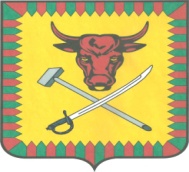 ИЗБИРАТЕЛЬНАЯ КОМИССИЯ МУНИЦИПАЛЬНОГО РАЙОНА «ЧИТИНСКИЙ РАЙОН»ПОСТАНОВЛЕНИЕ«03» августа 2018 года                                                                                  №185О регистрации Буяновой Екатерины Олеговны, выдвинутой в порядке самовыдвижения на выборы депутатов  Совета муниципального района «Читинский район» по одномандатному избирательному округу  Новинскому №2Сведения в соответствии с частями 5 и 8 статьи 42 Закона Забайкальского края «О муниципальных выборах в Забайкальском крае» кандидатом представлены.Для регистрации Буяновой Екатерины Олеговны в избирательную комиссию муниципального района «Читинский район» представлены:– подписи избирателей на 9 (девяти) подписных листах, содержащих 24(двадцать четыре) подписи избирателей;– протокол об итогах сбора подписей (прилагается);– первый финансовый отчет кандидата.Проверив соответствие порядка выдвижения Буяновой Екатерины Олеговны требованиям Федерального Закона «Об основных гарантиях избирательных прав и права на участие в референдуме граждан Российской Федерации», Закона Забайкальского края «О муниципальных выборах в Забайкальском крае», избирательная комиссия на выборах депутатов Совета муниципального района «Читинский район», установила следующее.Документы, представленные Буяновой Екатериной Олеговной в избирательную комиссию муниципального района «Читинский район», для регистрации кандидатом в депутаты Совета муниципального района «Читинский район», и порядок выдвижения кандидата соответствуют требованиям указанного Федерального закона и Закона Забайкальского края «О муниципальных выборах в Забайкальском крае». Избирательная комиссия муниципального района «Читинский район» на основании части 2 статьи 49 Закона Забайкальского края «О муниципальных выборах в Забайкальском крае» направила в соответствующие органы представления о проверке достоверности сведений, представленных о себе кандидатом при выдвижении. Информации о том, что сведения, представленные кандидатом в соответствии с пунктом 31 статьи 33 Федерального закона «Об основных гарантиях избирательных прав и права на участие в референдуме граждан Российской Федерации» и по форме, предусмотренной Указом Президента Российской Федерации от 06.06.2013 г. № 546, являются недостоверными и (или) неполными, в избирательную комиссию не поступало.В соответствии с постановлением избирательной комиссии «О количестве подписей избирателей, собираемых в поддержку выдвижения (самовыдвижения) кандидата, необходимом для регистрации кандидата на выборах депутатов Совета муниципального района «Читинский район» от 21 июня 2018г. №7 минимальное число подписей, необходимое для поддержки выдвижения и регистрации кандидата на выборах депутатов Совета муниципального района «Читинский район» составляет 20 (двадцать) подписей, максимальное число подписей, которое может быть представлено кандидатом, 24 (двадцать четыре) подписи.Кандидатом Буяновой Екатериной Олеговной в избирательную комиссию представлены подписные листы, содержащие 24 (двадцать четыре) подписи избирателей.Согласно результатам проверки подписей избирателей (копия итогового протокола прилагается), из 24 (двадцати четырёх) представленных кандидатом подписей недействительных или недостоверных подписей комиссией не выявлено.Таким образом, количество достоверных подписей, представленных кандидатом в поддержку своего выдвижения на выборы в депутаты Совета муниципального района «Читинский район» составляет 24 (двадцать четыре) подписи избирателей, что является достаточным  для регистрации Буяновой Екатерины Олеговны кандидата на выборах депутатов Совета муниципального района «Читинский район».С учетом вышеизложенного и в соответствии со статьями 42, 43, 46, 48-50 Закона Забайкальского края «О муниципальных выборах в Забайкальском крае»,  избирательная комиссия муниципального района «Читинский район»п о с т а н о в л я е т :1.Зарегистрировать Буянову Екатерину Олеговну, 21 июля 1983 года рождения, директора бара  ООО «Строй Альянс», проживающего по адресу: Забайкальский край, город Чита, выдвинутой в порядке самовыдвижения в кандидатом на выборах депутатов Совета муниципального района «Читинский район» по одномандатному избирательному округу  Новинскому №2, дата регистрации – 3 августа 2018года, время регистрации - 12 часов 45 минут.2.Выдать кандидату Буяновой Екатерине Олеговне удостоверение установленного образца.3.Включить сведения о кандидате Буяновой Екатерине Олеговне текст избирательного бюллетеня для голосования и в информационный плакат о зарегистрированных кандидатах.4.Направить сведения о зарегистрированном кандидате Буяновой Екатерине Олеговне для опубликования в газету «Ингода».5.Направить настоящее постановление кандидату в депутаты Буяновой Екатерине Олеговне и разместить на официальной странице избирательной комиссии муниципального района «Читинский район» в информационно-телекоммуникационной сети «Интернет».6.Сведения о кандидате Буяновой Екатерине Олеговне предусмотренные частями 5, 8 статьи 42 Закона Забайкальского края «О муниципальных выборах в Забайкальском крае» прилагаются.7.Контроль за исполнением настоящего постановления возложить на заместителя председателя комиссии Звенигородскую О.В.Председатель избирательной комиссии                                  Павлова Л.П. Секретарь избирательной комиссии                                       Голобокова О.А.